Воспитанники старшей группы «Божья коровка» приняли участие в районной олимпиаде 📚🎓👩‍🎓👨‍🎓»Познай-ка -2024″👨‍🎓👩‍🎓🎓 и были награждены грамотами и подарками.📚🖊 👨‍🎓Григорьев Борис грамота за участие в номинации «математика»,📚 🖊👨‍🎓Кузнецов Андрей грамота за участие в номинации «развитие речи»,🖊 👨‍🎓📚Достовалов Иван 🥈2 место в номинации «окружающий мир»📚.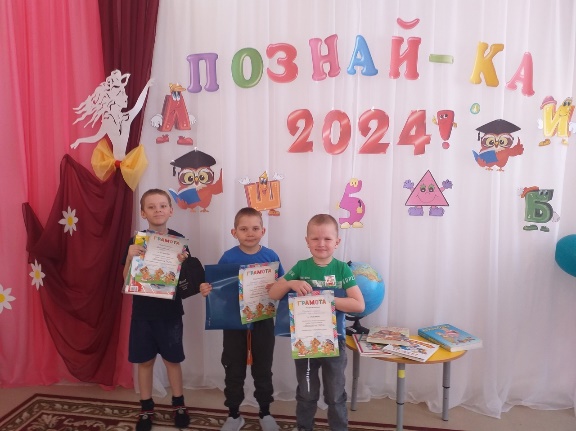 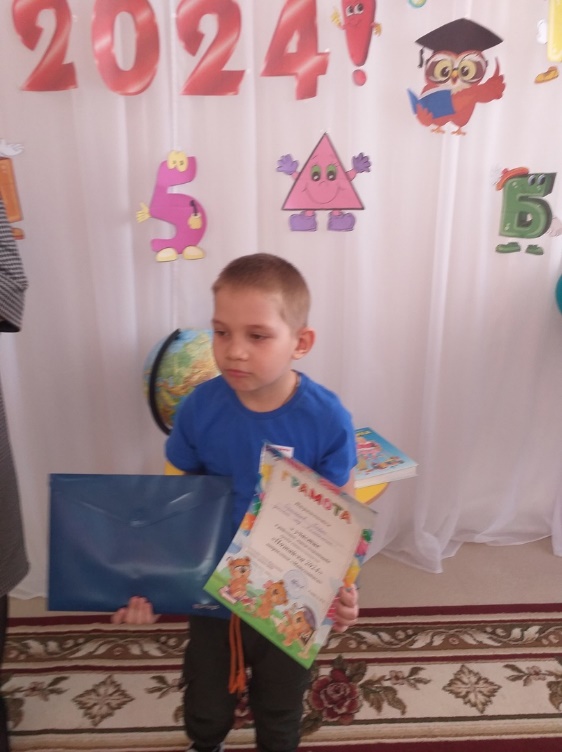 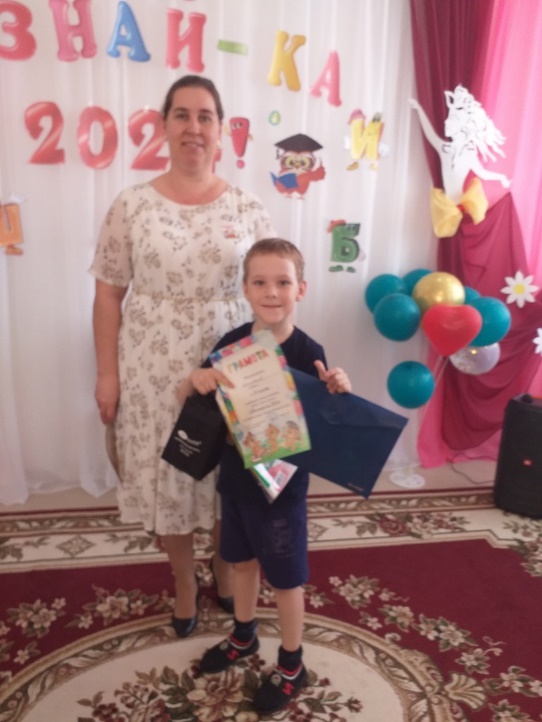 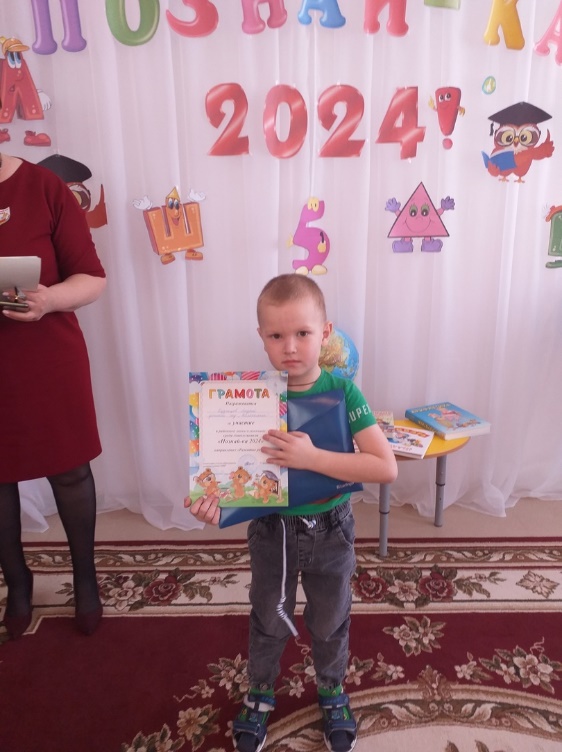 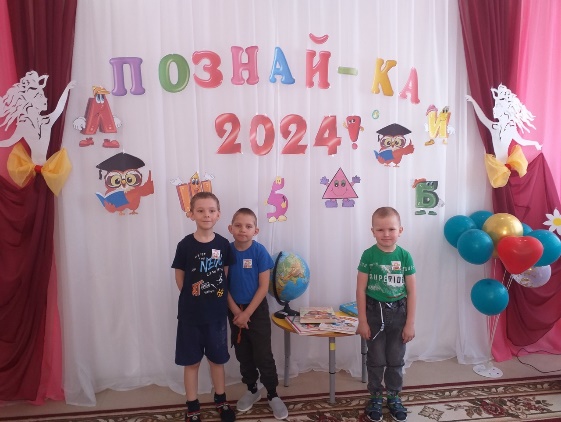 